Инструкция по тестированию системы перед прохождением гос. экзамена для студентаУважаемые студенты, перед прохождением экзамена, пожалуйста убедитесь, что Ваша техника соответствует следующим параметрам:Требования к ПК пользователя:Стационарный компьютер или ноутбук (мобильные устройства не поддерживаются);Операционная система Windows (версии 7, 8, 8.1, 10) или Mac OS X Yosemite 10.10 и выше;Интернет-браузер Яндекс Браузер или Google Chrome последней на момент сдачи экзамена версии;Наличие исправной и включенной веб-камеры (включая встроенные в ноутбуки);Наличие исправного и включенного микрофона (включая встроенные в ноутбуки);Наличие постоянного интернет-соединения со скоростью передачи данных от пользователя не ниже 1 Мбит/сек;Ваш компьютер должен успешно проходить проверку (см. Пункт 2 настоящей инструкции)Дополнительно, во время прохождения проверки и в последствии экзамена, рекомендуем отключить блокировщики всплывающих окон и убедиться что антивирус не блокирует доступ к сайтам "Экзамус".Если имеющаяся у Вас техника не соответствует заданным в пунктах a, b, d, e параметрам заполните пожалуйста следующую форму (https://docs.google.com/forms/d/1_QAuRW7NxU5rmhcJEXs2ZE7Nmovyroec1-8h0_-05CY/edit?usp=sharing)Вам необходимо заранее (сразу при получении данной инструкции) осуществить проверку Вашей системы, для этого перейдите по ссылке https://lms.demo.examus.net/syscheck_st/В открывшемся окне, ознакомьтесь с правилами, поставьте чек бокс «Я согласен с правилами проведения государственного экзамена» и нажмите «Продолжить»Для Вас откроется окно проверки системы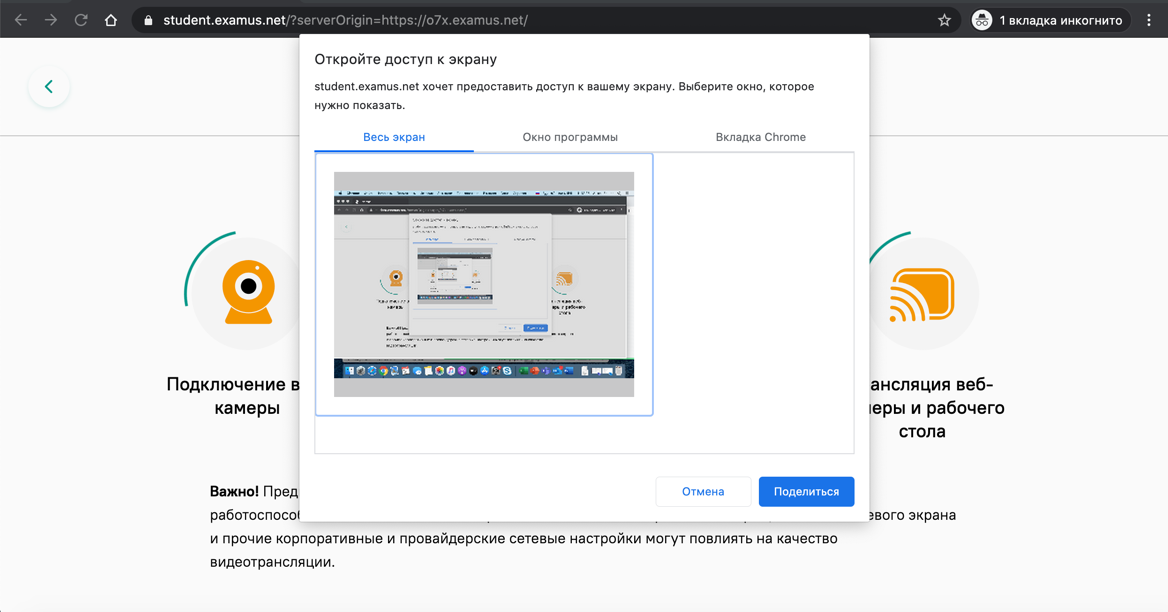 Выберите «Весь кран», активируйте рабочую область нажатием мыши и нажмите «Поделиться».Вам необходимо нажать разрешить у Всех всплывающих уведомлений, иначе прохождение ГИА станет невозможным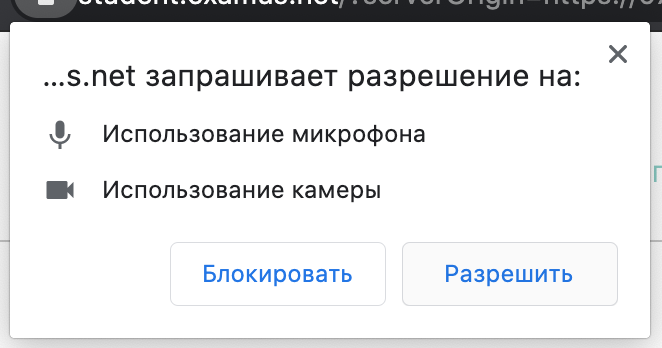 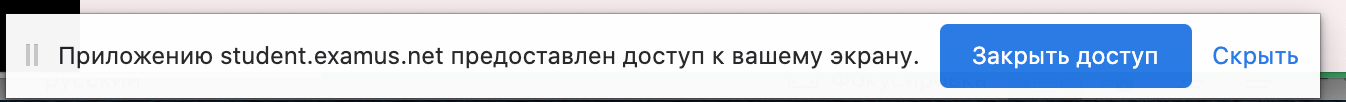 После прохождения проверки система продемонстрирует Вам следующую страницу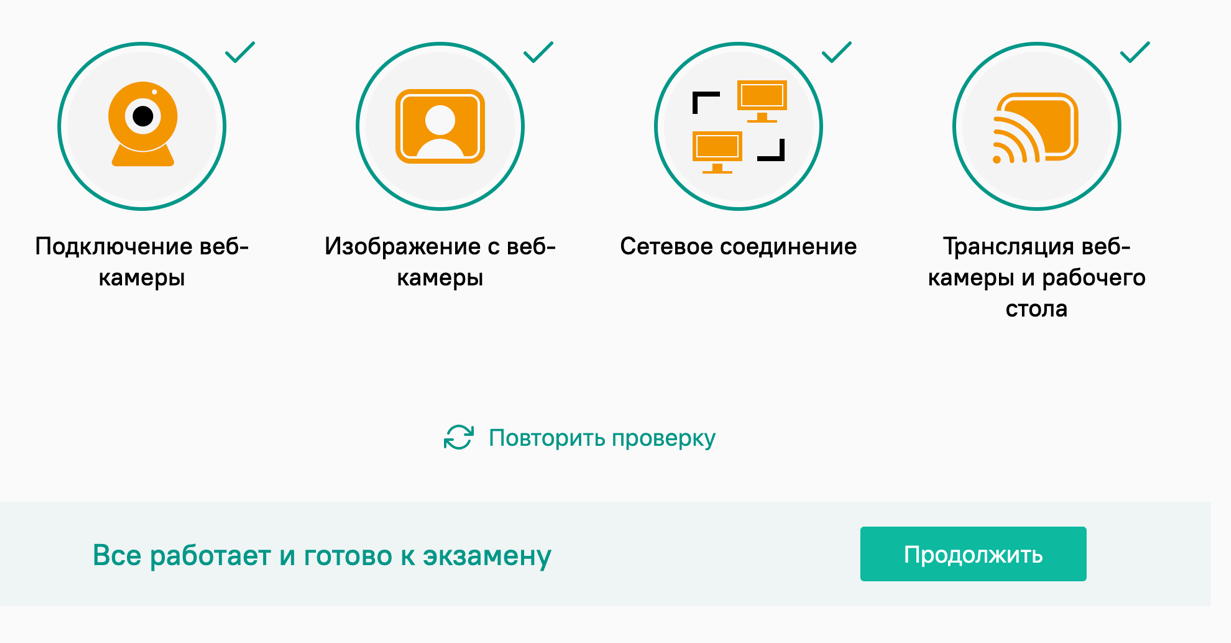 Нажмите продолжить и осуществите фотографирование Вашего лица, как запрашивает системаПо окончанию проверки система должна выдать Вам следующее сообщение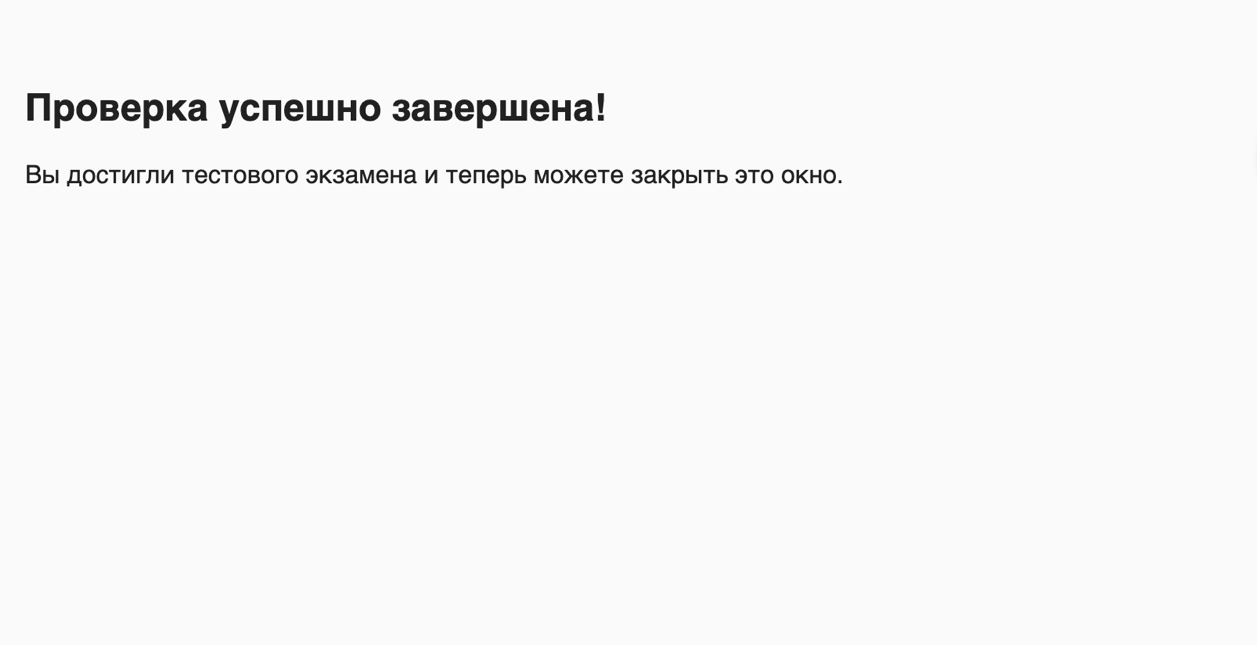 Если не проходит проверкаПроверьте, что Вы используете самую актуальную версию браузера;Очистите кэш браузера (Ctrl + Shift + R для Windows, Command + Shift + R для MacOS) и перезагрузите браузер (введите в новой вкладке chrome://restart для Google Chrome или browser://restart для ЯндексБраузера и нажмите Enter), после чего повторите вход;Несколько раз нажмите кнопку Повторить проверку, иногда проверка может проходить со второго или третьего раза;Проверка может не пройти, если в помещении недостаточная освещенность или объектив камеры закрыт заглушкой;Для Google Chrome: Убедитесь, что в начале проверки Вы нажимаете во всплывающем окне "Открыть доступ к экрану" кнопку Поделиться. Если кнопка Поделиться неактивна, кликните на изображение в центре окна, чтобы оно выделилось синей рамкой, как наскриншоте: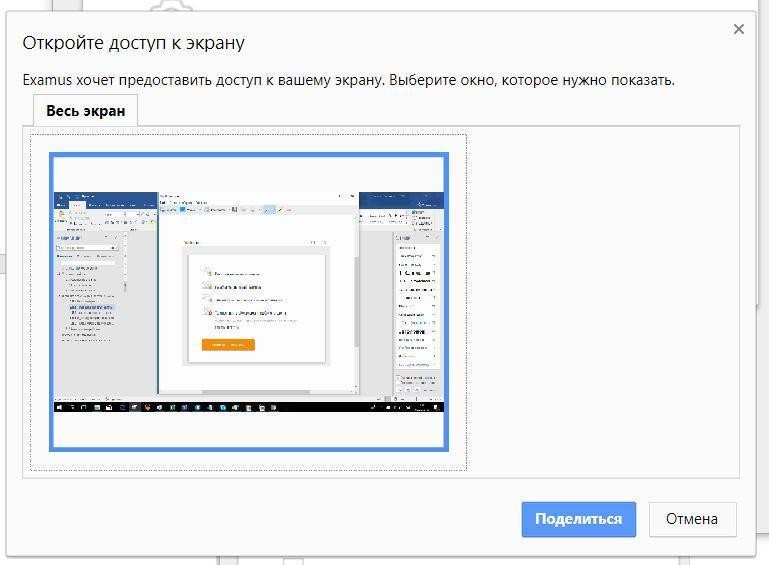 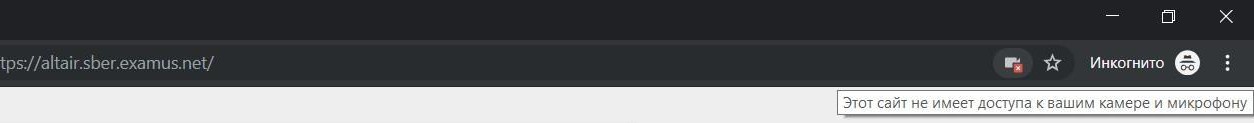 Убедитесь, что при старте проверки вы предоставляете Examus доступ к камере и микрофону во всплывающих окнах (всплывающие окна должны быть разрешены в настройках браузера)Убедитесь, что в настройках браузера сайтhttps://student.examus.net/?serverOrigin=https://o7x.examus.net/ не находится в списке«Блокировать» (если он есть в этом списке, удалите его);Разрешить сайту доступ к камере можно с помощью значка с камерой в правой части адресной строки браузера:На устройствах Lenovo работа камеры может блокироваться фирменным ПО Lenovo. Обратитесь в службу техподдержки help@examus.net. для получения рекомендаций по настройке камеры;Для Windows 10: Убедитесь в параметрах Windows, что камера и микрофон на вашем компьютере включены и им разрешен доступ к приложениям (Параметры >Конфиденциальность > Камера, Параметры > Конфиденциальность > Микрофон)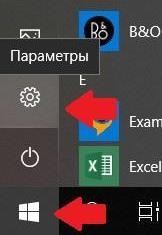 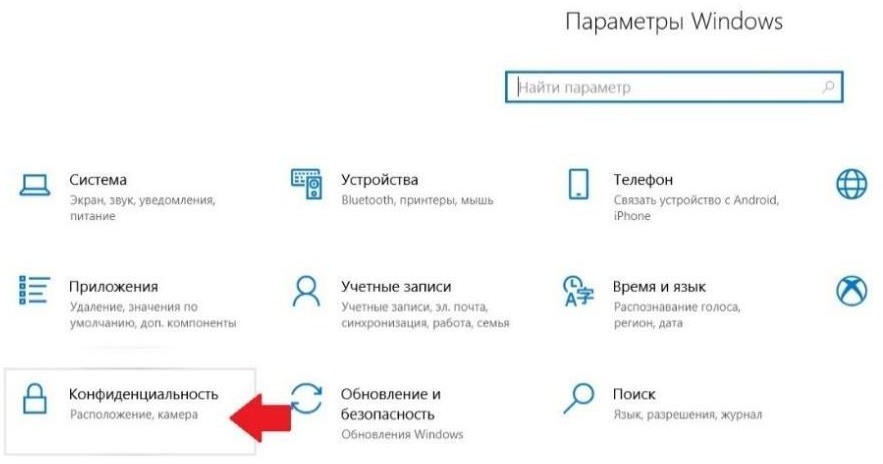 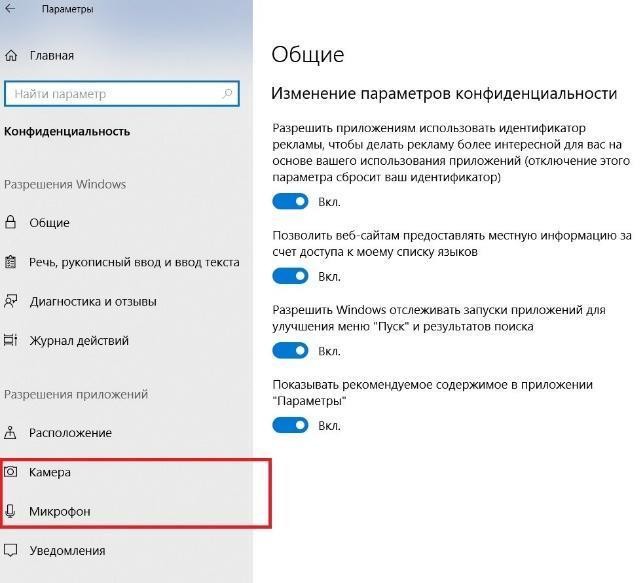 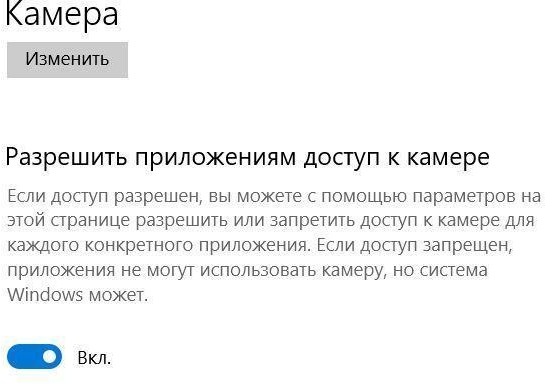 Проверьте, не запущены ли другие приложения, использующие видео-поток (Skype, Webcammax и др.). Для корректного завершения работы этих приложений,воспользуйтесь Диспетчером задач (нажмите Ctrl+Shift+Esc, выберите приложение и нажмите Снять задачу);Проверьте версию операционной системы (ОС) своего компьютера. Для корректной работы расширения требуется операционная система Windows 7, Windows 8, Windows 8.1, Windows 10 или Mac OS X Yosemite 10.10 и выше;.Если Вы сдаете с использованием корпоративного ноутбука и/или интернет-соединения, уточните у системного администратора, не заблокирована ли передача трафика с камеры и/или микрофона;Если указанные шаги не помогли, пройдите проверку по адресу https://test.webrtc.org/. Пришлите полный скриншот с результатами по адресу help@examus.net. Также в письме укажите, какой именно пункт проверки в Экзамус отмечен красным значком.